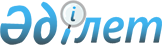 О переводе на областной бюджет  учебных заведений системы среднего образования
					
			Утративший силу
			
			
		
					Решение Акима Акмолинской области от 15 ноября 1999 года № 351 зарегистрировано управлением юстиции Акмолинской области 24.12.1999 г. за № 32. Утратило силу решением акима Акмолинской области от 28 февраля 2006 года № 1      Сноска. Утратило силу решением акима Акмолинской области от 28.02.2006 № 1 (вступает в силу со дня подписания).

      В целях совершенствования системы среднего образования Акмолинской области, обеспечения многоканальности получения среднего и профессионального образования выпускниками 9-11 классов общеобразовательных школ, сохранения и развития сети учебных заведений областного значения аким области решил: 

      1. Перевести с 1 января 2000 года на финансирование из областного бюджета следующие учебные заведения среднего профессионального образования:

      1.1. Государственные коммунальные казенные предприятия:

      - казахский педагогический колледж им.Ж.Мусина;

      - политехнический колледж г.Кокшетау;

      - колледж культуры г.Кокшетау;

      - Боровской аграрно-технический колледж г.Щучинска;

      - сельскохозяйственный колледж с. Чаглинка Зерендинского района;

      - Катаркольский сельскохозяйственный колледж;

      - гуманитарно-технический колледж Щучинского района.

      Сноска. В п.1 подпункт 1.1 внесены изменения - решением Акима области от 15.11.2000 г. N 420 V00B090_ , решением Акима области от 29.02.2000 г. N 447 V00B091_ .

      2. Реорганизовать с 1 января 2000 года государственное коммунальное казенное предприятие "Боровской аграрно-технический колледж" путем выделения колледжа экологии и лесного хозяйства.

      3. На базе выделенного имущества создать государственное коммунальное казенное предприятие "Акмолинский колледж экологии и лесного хозяйства" с правом юридического лица.

      4. Перевести с 1 января 2000 года на финансирование из областного бюджета следующие государственные учреждения образования:

      - казахскую школу-интернат (г.Кокшетау);

      - школу-интернат № 20 для детей с недостатками в умственном и физическом развитии.

       5. Реорганизованным государственным предприятиям и учреждениям внести соответствующие изменения в учредительные документы.

       6. Областному финансовому управлению (Савицкий Д.Е.) и областному управлению образования (Дмитриенко Е.А.) обеспечить с 1 января 2000 года финансирование государственных учреждений и государственных коммунальных казенных предприятий, переведенных на областной бюджет.

      7. Назначить областное управление образования (Дмитриенко Е.А.) уполномоченным органом по методическому и кадровому обеспечению,контролю за учебно-воспитательным процессом в переведенных на финансирование из областного бюджета учебных заведениях.

      8. Контроль за исполнением решения возложить на заместителя акима области Джалмагамбетову С.Ж.



 

        Аким области 

 
					© 2012. РГП на ПХВ «Институт законодательства и правовой информации Республики Казахстан» Министерства юстиции Республики Казахстан
				